24.09.2021 ж. 						               № 328«Үндестік» жобасын іске асыру жөнінде Кеңестің құрылуы туралыБілім басқармасының «Өңірлік психологиялық қолдау және қосымша білім беру орталығы» КММ тәрбие жұмысы секциясында тамыздық конференция аясында мектепте ата-аналардың белсенді ұстанымын қалыптастыру, бірыңғай педагогикалық ұстаным негізінде жанұя мен мектептің тиімді өзара әрекеттерін қалыптастыру және ата-аналар мен педагог арасындағы ынтымақтастықтың жаңаша нысандарын енгізу мақсатында «Үндестік» облыстық жобасы таныстырылды. Жоғарыда көрсетілгендер негізінде БҰЙЫРАМЫН:«Үндестік» жобасын жүзеге асыру бойынша Кеңес құрылсын.  Кеңес құрамы бекітілсін. №1 ҚосымшаАталған жоба бойынша жұмыс жоспары бекітілсін. №2 ҚосымшаДиректордың ТІ жөніндегі орынбасары К.М.Бертазина 15 қазан мерзіміне дейін жобаны жүзеге асырудың жүйелі мониторингін қамтамасыз ете отырып жүйені зерделеу және оны енгізу бойынша  педагогикалық ұжыммен жұмысты ұйымдастырсын. №3 ҚосымшаДиректордың ТІ жөніндегі орынбасары К.М.Бертазина  жылына екі рет (желтоқсан және мамыр) айларында жобаны іске асыру бойынша жұмыс қорытындыларын жолдап отырсын.Осы бұйрықтың орындалуын өзіме қалдырамын. Директор                   		                   С. ШариповаПЕРЕВОДО создании Совета по реализации проекта «Үндестік»       В рамках августовской конференции на секции по воспитательной работе КГУ «Региональным Центром психологической поддержки и дополнительного образования» Управления образования презентован  областной проект «Үндестік» в целях формирования активной позиции родителей в школе,  эффективного взаимодействия семьи и школы на основе единой педагогической позиции и внедрения новых форм сотрудничества родителей и педагогов. В связи вышеизложенным, ПРИКАЗЫВАЮ:Создать Совет по реализации проекта «Үндестік».Утвердить состав Совета. Приложение 1Утвердить план работы по данному проекту. Приложение 2Бертазиной К.М., заместителю директора по ВР в срок до 15 октября организовать работу с педагогическим коллективом по изучению проекта и его внедрению с обеспечением системного мониторинга реализации проекта. Администрации школы-лицея, членам совета организовать по субботам с 09.00 до 12.00 «День открытых дверей» - «Административную приемную» консультативно- просветительского направления по вопросам обучения и воспитания. Приложение 3.Бертазиной К.М., заместителю директора по ВР направлять два раза в год (в декабре и мае) итоги работы по реализации проекта.Контроль за исполнением приказа оставляю за собой. ҚОСТАНАЙ ОБЛЫСЫ ӘКІМДІГІ БІЛІМ БАСҚАРМАСЫНЫҢ «ҚОСТАНАЙ  ҚАЛАСЫ БІЛІМ  БӨЛІМІНІҢ  №1 МЕКТЕП - ЛИЦЕЙІ»  КОММУНАЛДЫҚ МЕМЛЕКЕТТІК  МЕКЕМЕСІ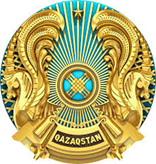 КОММУНАЛЬНОЕ ГОСУДАРСТВЕННОЕ  УЧРЕЖДЕНИЕ«ШКОЛА – ЛИЦЕЙ  № 1 ОТДЕЛА   ОБРАЗОВАНИЯ ГОРОДА  КОСТАНАЯ» УПРАВЛЕНИЯ ОБРАЗОВАНИЯ АКИМАТА КОСТАНАЙСКОЙ ОБЛАСТИКОММУНАЛЬНОЕ ГОСУДАРСТВЕННОЕ  УЧРЕЖДЕНИЕ«ШКОЛА – ЛИЦЕЙ  № 1 ОТДЕЛА   ОБРАЗОВАНИЯ ГОРОДА  КОСТАНАЯ» УПРАВЛЕНИЯ ОБРАЗОВАНИЯ АКИМАТА КОСТАНАЙСКОЙ ОБЛАСТИ         Б   Ұ  Й  Р  Ы  Қ              П  Р  И  К  А  З  